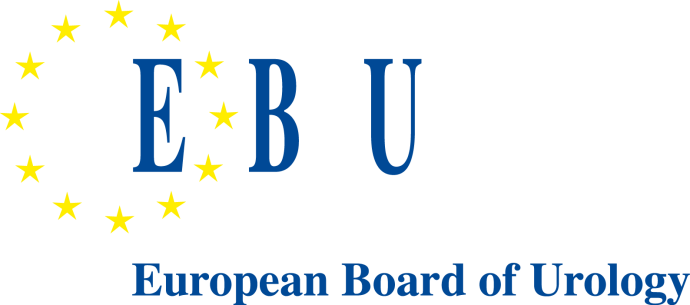 European Board Examinations in Urology
Appeals – Complaint – Exceptional Circumstances RegulationsApplication FormDefinitions:Appeal: a request for a review of a decision about a candidate’s performance in an exam.  The candidate may have suffered an injustice as a result of procedural irregularities (i.e. if the pass/fail result would have been different).Complaint: defined as an expression of a specific concern about the provision or quality of the EBU or an affiliate partner, including issues such as staff conduct.Exceptional circumstances: defined as serious and extraordinary circumstances outside the candidate’s control, normally unforeseeable and unpreventable which affect the candidate’s ability to attend an examination.This application concerns (max 1 option):[  ] Appeal
[  ] Complaint
[  ] Exceptional Circumstance________________________SignatureSurnameFirst nameEBU CID numberEmail addressDate of examination Place of examination List of supporting documentsDate submission DescriptionDescription